Auszählreime mit Zahlen1, 2, 3, pika, paka Hei,pika, paka Habernstroh,pfeift da Nigl, tanzt der Floh.1,2,3 und du bist frei.1, 2, 3, 4, 5,strick mir ein Paar Strümpf,nicht zu groß und nicht zu klein,sonst bist du ein Eselein!1, 2, 3, 4, 5, 6, 7,wo ist denn mein Schatz geblieben?Ist nicht hier, ist nicht da,ist wohl in Amerika.Diese Auszählreime mit Zahlen haben eine lange Tradition und sind in vielen Varianten überliefert. Bei Riedl-Klier, Kinderspiele (ab S. 193) finden sich rund 100 solcher Reime.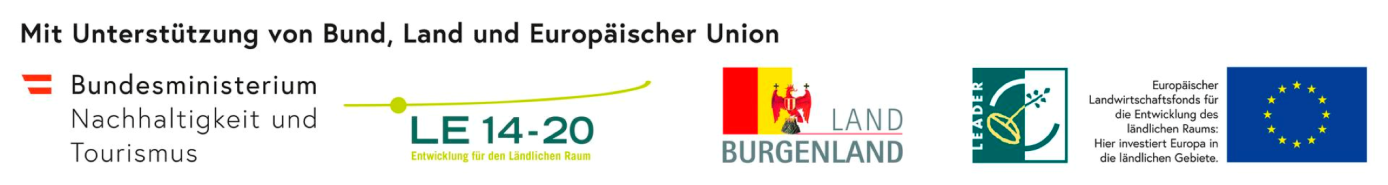 